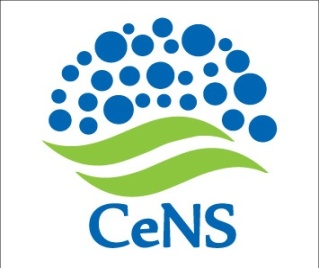 CENTRE FOR NANO AND SOFT MATTER SCIENCESProf. U.R. Rao Road, Jalahalli, BENGALURU 560 013.Autonomous Institution under the Dept. of Science & Technology, Govt. of India                                            INVITATION  TO   TENDERTender No: CeNS/2017-18/CHT-HPCL Proj/NSJ/LP-21                                        14 November 2017CORRIGENDUM  Ref: Tender No. CeNS/2017-18/CHT-HPCL Proj/NSJ/LP-21 dt. 27.10.2017Kindly note a minor modification in the tender document for Floor Model Ultracentrifuge.The symbol “~ (approx.)” used above in the requirements means a permissible variation up to 15 % of the stated value.In accessories, not only reusable polypropylene tubes equivalents like reusable polycarbonate/polyamide tubes and in the case of Swing Bucket rotor thin-wall, polyamide tubes will also be considered.Please also provide a reference list of 25 users.Tender submission date extended till 27.11.2017  sd/-			           Administrative Officer		